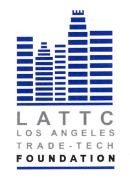 LOS ANGELES TRADE-TECHNICAL COLLEGE FOUNDATION BOARD OF DIRECTORS THURSDAY, OCTOBER 19,  2017 12:00PM PRESIDENT’S CONFERENCE ROOM ST 541 REGULAR MEETING Call to Order Public Comment Approval of Minutes:  	 	 						Action Chairs ReportCommittee Reports 	FinanceScholarshipAnnual Dinner FundraiserWebsite Construction	President’s Report  	 	 	 	 	 	 Adjournment 	 